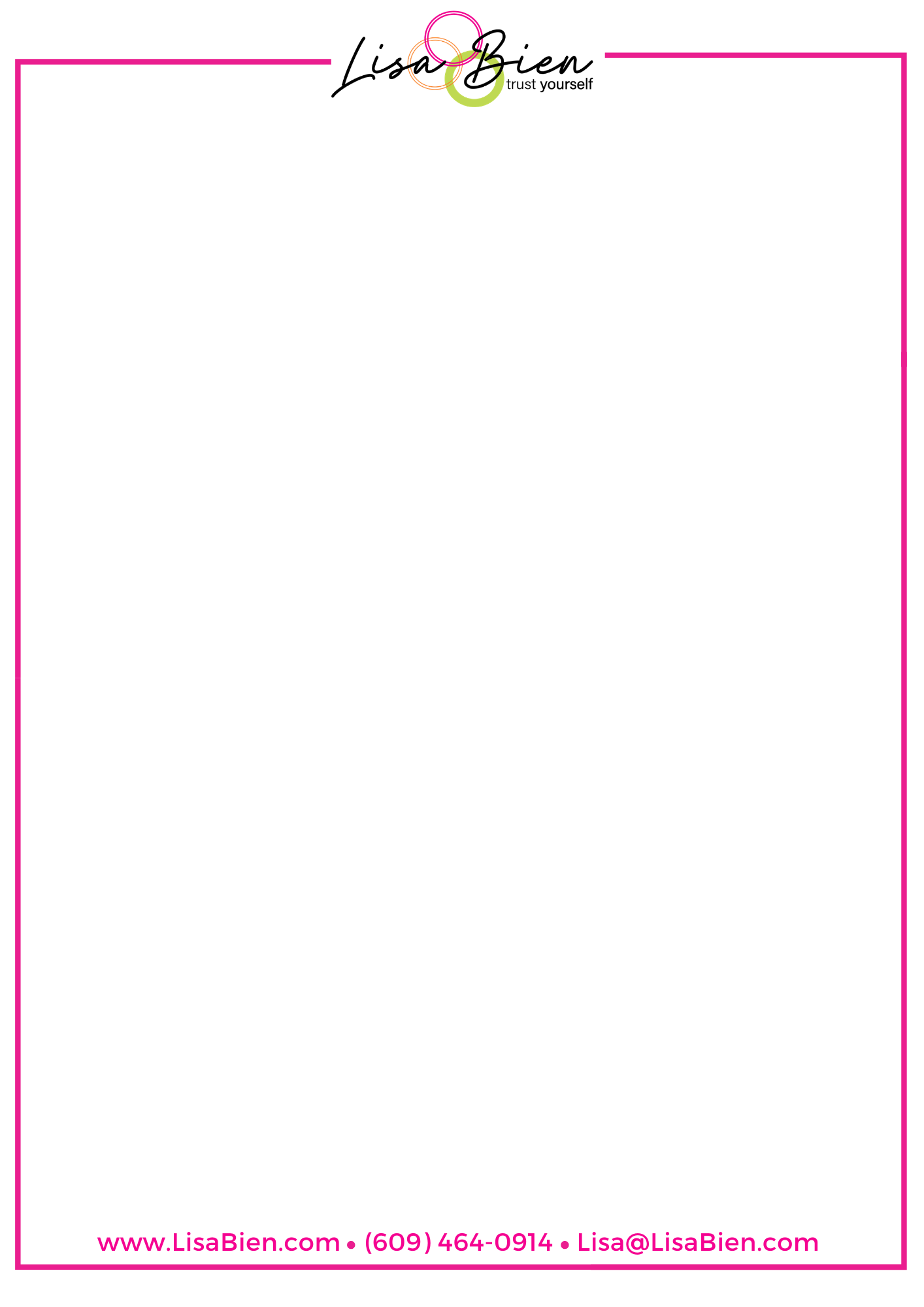 PRE-EVENT QUESTIONNAIREThank you in advance for filling out my pre-event questionnaire to help me deliver the best program possible to your group. As I work with a diverse number of groups, some questions will not apply — just skip them!Please email the completed form to me at Lisa@LisaBien.com The more details you can provide the better I can customize program for you. Feel free to call or email me with any questions.About Your Group Event:How many people will be attending, and what are the demographics of the audience?(age, male/female ratio, sales, management)What is the theme for the event? (if applicable)How would you complete this sentence: “Lisa’s program would be a total success if she accomplished this one thing with our group…”How would you describe the work culture in your organization or business?What are some of the challenges your group is facing?Is there a specific topic for discussion?Is there anything I should NOT mention during my presentation?Is there anything else you’d like to share or need me to know about your group, organization, or event?I look forward to working with you!Lisa@LisaBien.com   •  www.LisaBien.com https://www.linkedin.com/in/lisa-bien/	Hello,First and foremost, I want to thank you for your interest in having me make your next event or meeting an Incredible One! I know that you have a lot of choices for speakers, and I do not take the responsibility of helping you to make your event inspiring, memorable and engaging for your audience lightly.  Empowering and educating women is part of my purpose and mission.   I do everything I can to understand your needs and ensure that my message, timing, and interaction with your audience meets those needs.  Your audience will be inspired to action and walk away ready to implement significant changes in their business. I’ve listed below requested topics, format and prices for your review.  I can also customize a workshop to your needs.Topics:Disrupting Unconscious Bias: You Never Know Who You’re Talking To!Own Your Voice: From the Bedroom to the Boardroom Life Happens: Bounce Back! How to Have the Greatest Love Affair of with Yourself! Formats:Lunch & Learns (1 hour) 90 minutes sessionHalf Day workshops- (4 hours)Webinars* depending on length.Conference Breakout session* depending on length & location.PricesLunch & Learns- $2,500.90 Minutes- $3,750.Half Day workshop $5,000 (local)Organization:Organization:Address:Address:Website:Website:Date of Program:Date of Program:Primary Contact Person to the event:Primary Contact Person to the event:Primary Contact Person to the event:Name:Title:Office Phone:Cell Phone:Fax Number:Email:What is the exact length of time you’d like me to speak?